Аналiтична довiдкапро результати проведення монiторингових дослiдженьу Харківському республіканському ліцеї-інтернаті спортивного профілю у 2019/2020 навчальному роціГоловне завдання розвитку системи моніторингу в ліцеї-інтернаті – отримання об’єктивної інформації про якість надання освітніх послуг, оперативне прийняття обґрунтованих управлінських рішень, що сприятимуть розвитку галузі й усуватимуть недоліки в освітньому процесі.Керуючись законами України «Про освіту», «Про повну загальну середню освіту», відповідно до плану роботи Харківського республіканського ліцею-інтернату спортивного профілю, на виконання наказу Харківського республіканського ліцею-інтернату спортивного профілю від 27.08.2019 №78 «Про проведення моніторингових досліджень в ліцеї-інтернаті»,  з метою пiдвищення якостi освітнього процесу,  в ліцеї-інтернаті  протягом 2019/2020 навчального року Світланою ГУНБІНОЮ, методистом проводились монiторинговi дослiдження за наступними напрямами: Рiвень якостi освітнього процесу;Рiвень навчальних досягнень учнів за підсумками річного, (семестрового) оцiнювання;Результати державної підсумкової атестації;Результативнiсть роботи з обдарованими дiтьми.        Мета даного моніторингу – дослідити рівень навчальних досягнень учнів за навчальний рік, порівняти з аналогічними показниками за попередні навчальні періоди, відстежити динаміку зміни показників, визначити проблемні питання.Аналiз проведення монiторингових дослiджень  показав, що робота ліцею-інтернату у 2019/2020 навчальному роцi була спрямована на реалiзацiю сучасної державної політики системи освiти, нормативно-iнструктивних документiв Мiнiстерства освіти і науки України, Департаменту науки і освіти Харківської обласної державної адміністрації. Одним із головних завдань ліцею-інтернату – закладу спеціалізованої освіти спортивного профілю – є створення сприятливих умов для поєднання інтенсивних тренувань з навчанням, відпочинком, відновленням сил і енергії, тому першочерговою задачею педагогічного колективу є забезпечення учнів якісною освітою, всебічний їх розвиток, виховання відповідальних громадян, які здатні до свідомого суспільного вибору.У ліцеї-інтернаті сформовано оптимальну мережу класiв, учнi мають змогу навчатися з 8 по 11 класи. Протягом навчального року у закладі навчалися 98 учнів. Середнiй показник наповнюваностi класів складає 24 учнi. Мова навчання – українська.У 2019/2020 навчальному році ліцей-інтернат укомплектовано  педагогiчними кадрами: - основних педагогiчних працiвникiв -  26- сумiсникiв - 16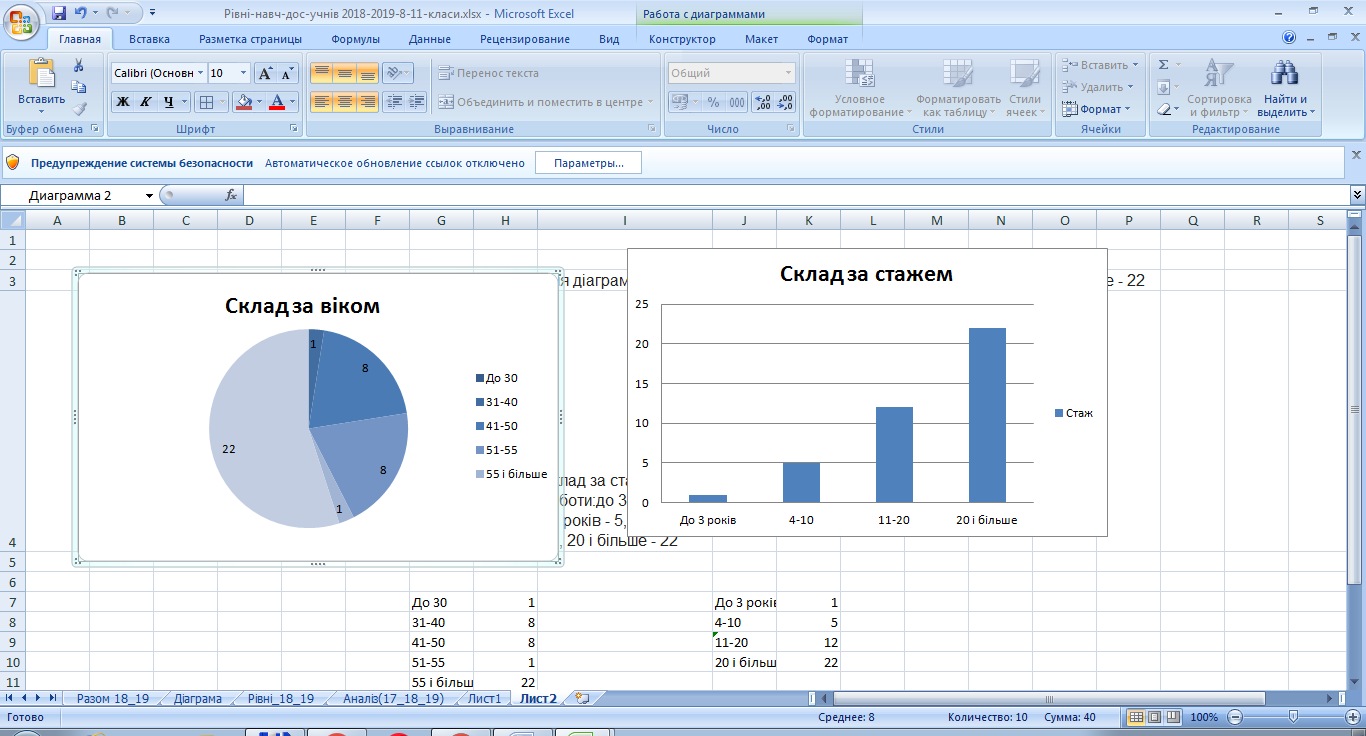 Мають повну вищу освiту - 40 осіб, базову вищу - 2 особи. Мають педагогiчне звання «учитель-методист» - 1 особа, «старший учитель» - 3 особи.Квалiфiкацiйнi категоріїi: «спецiалiст вищої категорiї» - 11 осіб«спецiалiст першої категорiї» - 3 особи«спецiалiст другої категорiї» - 18 осіб«спецiалiст» - 10 осіб.Вчителі зі спорту:ЗТУ – 10 осібМС, МСМК – 5 осібЗМС – 0.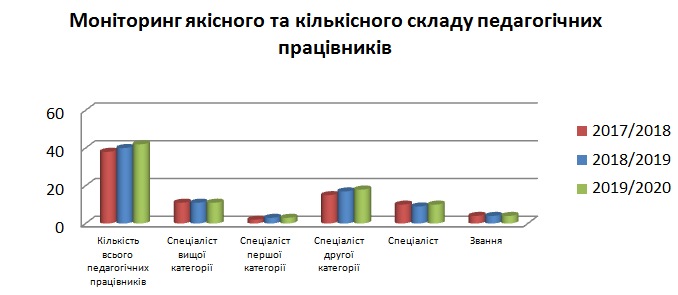 Аналiз середнього тижневого навантаження показує, що воно складає:-	вчителi – 9,8 годин (ставка 18 годин);-	вихователi  – 30 годин ( ставка - 30 годин);- 	вчителі зі спорту – 18 годин (18 годин).Атестація педагогів ХРЛІСП  здійснювалась у 2019/2020 навчальному році  згідно з перспективним планом.У звітньому році були атестовані наступні педагогічні працівники:Карікова Н.В., методист;Лимар Д.О., вчитель, вихователь;Левицька Т.В., практичний психолог;Нікітін Є.Г., вчитель зі спорту.У ході атестації було проведено вивчення досвіду роботи педагогів, членами атестаційної комісії були відвідані уроки, навчально-тренувальні заняття та виховні заходи, перевірено ведення шкільної документації, проведені співбесіди,  анкетування учнів, батьків, колег тощо.Постійно проводиться робота з підвищення фахової майстерності вчителів та вихователів в тому числі шляхом навчання на курсах підвищення кваліфікації у Комунальному вищому навчальному закладі «Харківська академія неперервної освіти». У 2019/2020 навчальному році підвищили таким чином кваліфікацію 20 педагогічних працівників. Кожен педагог звітував про проходження курсів  на засіданнях  методичних  об’єднань.      Аналіз результатів моніторингу рiвня навчальних досягнень учнiв 8-11 класiв у 2019/2020 навчальному роцi (рiчне оцiнювання)	На кінець 2019/2020 навчального року в ліцеї-інтернаті навчалося 94 учні. 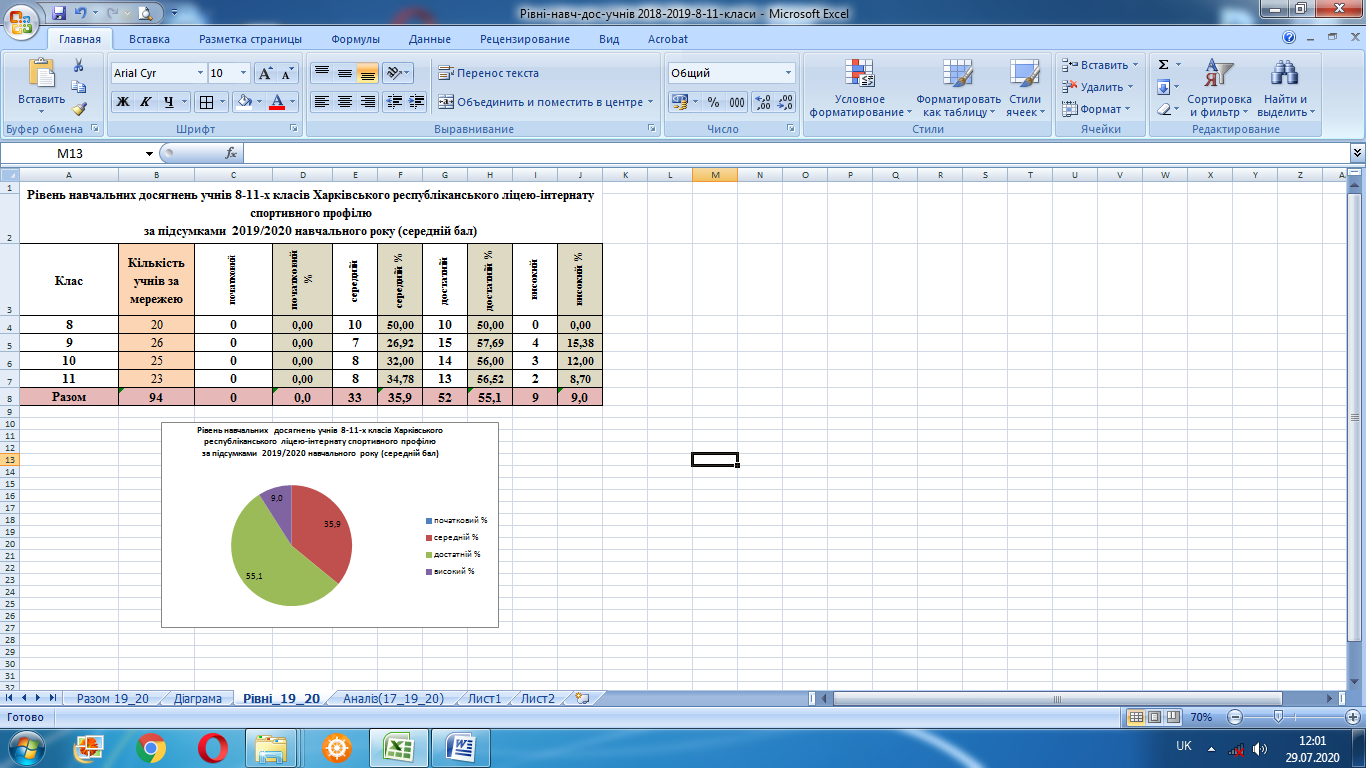 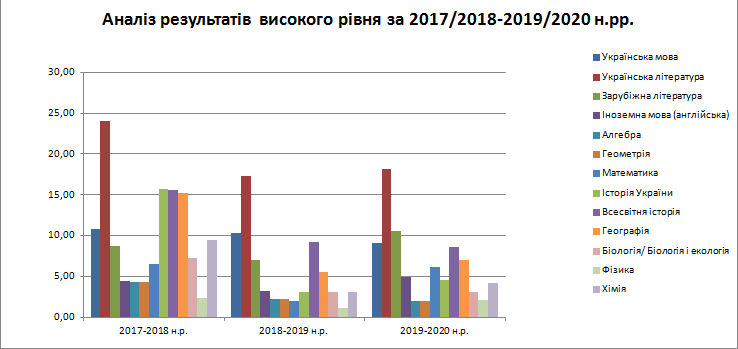 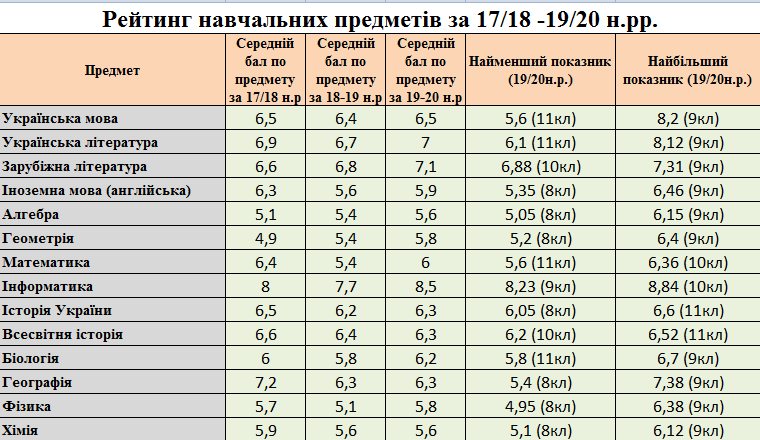 Висновки за результатами дослідженняУ порівнянні з результатами 2018/2019 навчального року показник достатнього і високого рівнів навчальних досягнень (якість) у 2019/2020 навчальному році  зріс на 12,9%.Всі класи підвищили якісний показник у порівнянні з І семестром 2019/2020 навчального року.Учні 8 класу (класний керівник Підопригора В.А.) мають найнижчий показник достатнього рівня (високий рівень відсутній).Найвищий показник навчальних досягнень мають учні 9 класу (як за І семестр, так і за навчальний рік) (класний керівник Полюхович Н.В.).Початковий рівень знань з окремих предметів мають: у 8 класі – 6 учнів (Зінченко А., Овчаренко В., Саргсян Д., Чернов Г., Підгорний А.), у 9 класі – 1 учень (Овчаренко К.), у 10 класі – 2 учні (Должиков І., Помазов Д.), в 11 класі – 5 учнів (Волошина А., Гриценко В., Манаєнков К., Рожко К., Світличний А.). Найвищий середній бал  в учнів 9 класу – 7,8 (класний керівник Полюхович Н.В.).Найнижчий середній бал в учнів 8 класу – 7,0 (класний керівник Підопригора В.А.). РекомендаціїПроаналізувати матеріали довідки, здійснити порівняльний аналіз результатів з показниками попередніх років у розрізі класів, учнів.Обговорити результати, викладені в аналітичній довідці, на нараді при директорові, на засіданнях методичних об’єднань, батьківських зборах.Розробити заходи щодо поліпшення якості навчання та викладання з урахуванням наведеної в аналітичній довідці інформації та циклограму відстеження дієвості даних заходів.Створити умови для дотримання процедури проведення різних видів контрольного оцінювання, забезпечити об’єктивний підхід до оцінювання результатів навчальної діяльності та зведення до мінімуму певних суб’єктивних чинників.Розробити плани корекційної роботи для учнів, які мають початковий рівень навчальних досягнень та для тих, які мають по 1 балу нижчого рівня навчальних досягнень.Забезпечити здійснення постійного аналізу стану якості освіти на рівні класу, ліцею-інтернату.Методист							      Світлана ГУНБІНА